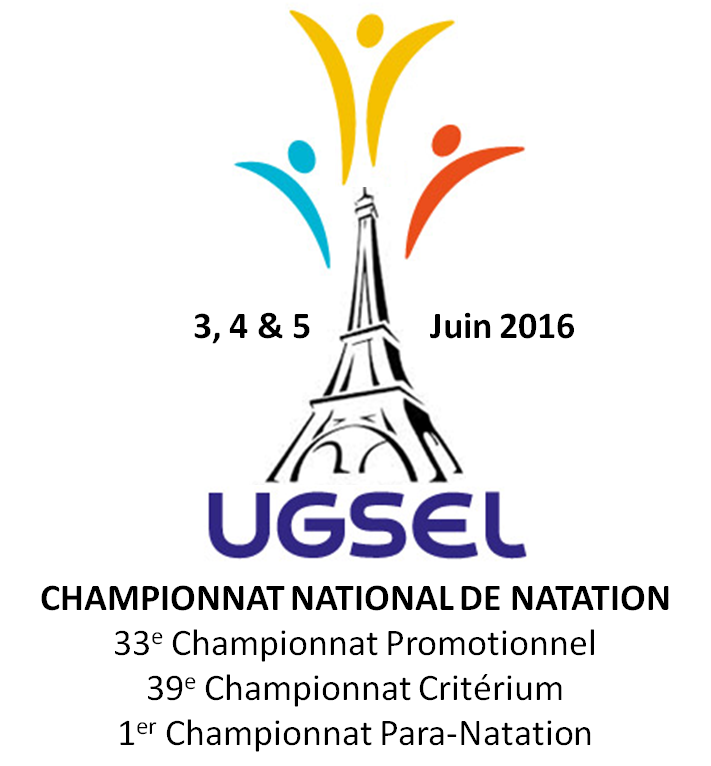 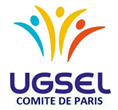 A renseigner et à renvoyer accompagné du règlement à :UGSEL COMITE DE PARIS - 76 rue des Saints-Pères – 75007 PARIS Tél : 01 45 49 67 19  Mail : direction@ugsel75.orgSébastien DUFRAIGNE : 07 82 60 89 62COMPOSITION DU GROUPE :TRANSPORT :ACCUEIL :DROITS D’ENGAGEMENT :EtablissementAdresseCode postalVilleTéléphoneFaxRégionDépartementNom de la personne qui renseigne le questionnaireResponsable du GroupeTéléphone PortableMail (en majuscule, si écriture manuscrite)NAGEURSNAGEURSACCOMPAGNATEURSACCOMPAGNATEURSCHAUFFEURSCHAUFFEURSFillesGarçonsFemmesHommesFemmesHommesDate d’arrivéeHeure d’arrivéeMoyen de TransportSi Regroupement avec…PASSERA A L’ACCUEILPASSERA A L’ACCUEILPASSERA A L’ACCUEILPASSERA A L’ACCUEILPASSERA A L’ACCUEILPASSERA A L’ACCUEILJEUDI 2 JUIN SoirJEUDI 2 JUIN SoirVENDREDI 3 JUIN MatinVENDREDI 3 JUIN MatinSAMEDI 4 JUIN MatinSAMEDI 4 JUIN Matin16h30 – 19h3016h30 – 19h308h00 – 11h008h00 – 11h008h00 – 11h008h00 – 11h00OUI - NONHeure d’arrivéeOUI - NONHeure d’arrivéeOUI - NONHeure d’arrivéeDROIT D’ENGAGEMENT PAR NAGEUR ou NAGEUSENOMBREPRIXTOTALParticipant UNIQUEMENT au Critérium par équipe11,50 €Participant UNIQUEMENT au Promotionnel et Para-Natation11,50 €Participant aux 2 Compétitions11,50 €TOTAL A PAYER (Règlement par chèque à l’ordre de l’UGSEL 75)TOTAL A PAYER (Règlement par chèque à l’ordre de l’UGSEL 75)TOTAL A PAYER (Règlement par chèque à l’ordre de l’UGSEL 75)ADATESIGNATURE